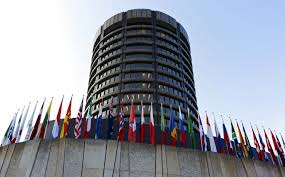                                                                      فهرست-مقدمه-نقش تاريخي بانك-سرمايه بانك-چهار ويژگي كاركردي  BIS-مقر وتشكيلات-مجمع عمومي-هئيت مديره -جايگاه قانوني بانك-نقشهاي بانك-همايشهاي همكاريهاي پولي ومالي بين المللي-وظايف BIS-كميته هاي مرتبط به BIS-تاريخچه ونحوه ايجاد كميته باسل-كميته باسل-زير مجموعه هاي كميته باسل-باسل 1-باسل 2-تفاوتهاي كميته باسل 1 وباسل 2-اركان اصلي باسل 2-منابعمقدمه بانک تسویه بین المللی محتاط ترین موسسه مالی در جهان است. مکانی است که بانک داران مهم کشورهای صنعتی ده بار در سال در آنجا با یکدیگر ملاقات و درباره سیستم مالی جهان بحث و تبادل نظر می کنند.بانک تسویه بین المللی(BIS) که در سال 1930 تاسیس شد سازمانی بین المللی است که مروج همکاریهای پولی و مالی بین المللی است و به عنوان یک بانک به بانکهای مرکزی خدمات ارائه می دهد.  BIS تنها به معامله و داد وستد با دولت ها و نهادهای دولتی می پردازد و در زمینه قبول سپرده های اشخاص و شرکت ها و ارائه خدمات مالی به آنها فعالیتی انجام نمی دهد .این بانک علاوه بر آنکه مکان مناسبی برای برگزاری نشست های محرمانه بانکداران به شمار می رود به طور مخفیانه امنیت لازم را برای جابه جایی مقادیر هنگفت پول نقد یا طلا میان کشورهای دارای سهام تامین می کند. هنگامی که این کشورها از طریق BIS پول و طلا را جابه جا می کنند مبادله کنندگان پول نقد و طلا نمی توانند هویت فروشندگان و خریداران واقعی را تشخیص دهند. نقش تاریخی بانک در پایان جنگ جهانی اول، دولت های فاتح غرامت سنگینی به کشور شکست خورده آلمان تامین کردند. نحوه پرداخت این غرامت را کمیته ای از کارشناسان در پاریس بررسی کرده و برنامه ای معروف به (طرح یانگ- Young Plan) به نام اون دیانگ وزیر خزانه داری آمریکا برای تادیه دیون آلمان و پرداخت های مربوط به خسارات جنگی طبق قرارداد ورسای پاریس بوجود آمد که بر اساس آن (بانک تسویه بین المللی) تاسیس شد. این بانک به انعقاد قرارداد پرداخت اعتبار در سطح بین المللی اقدام کرده است BIS بر اساس احتیاط فوق العاده ای که در برنامه های بانکی داشت را به علت علاقه بسیار نسبت به نقدینگی در برنامه بین المللی و به لحاظ بی طرفی مطلق در معاملات و تسویه ها، توانسته است بر یک دوره طولانی از مشکلات فایق آید. از ژوئیه 1931 فعالیت بانک توسط (هوور) سی و یکمین رئیس جمهور آمریکا-که مردی پر حوصله و معتقد به دادن مهلت در کارها بود –متوقف ماند، در نتیجه در قسمتی از فعالیت های خود محروم شد. بعلاوه بحران بزرگ اقتصادی دهه 1930 موجب شد که بسیاری از کشورها معیار طلا را رها کنند ، برای مثال طبق ماده 20 اساسنامه (معاملاتی که بانک به حساب شخصی خود انجام می دهد بنا بر عقیده شورا فقط باید با پولهایی انجام گیرد که تمام خواسته ها و الزامات معیار طلا یا معیار معاوضه طلا را ارائه کند ). پس ازپايان بحران دهه 1930 ، وبا آغاز جنگ جهاني دوم، بانك بدليل داشتن رابطه با هردوقطب جنگ، تصميم گرفت ازانجام هرگونه معامله با دوقطب متخاصم و كشورهاي بي‎طرف بحث انگيز خودداري كند.دردهه 1940 كنفرانس برتون وودز خواستار انحلال BIS شد ودليل آن را مشكوك بودن به رابطه بانك با آلمان نازي ونگهداري حسابهاي گشتاپو ذكر كرد .در واقع مشکل دیگر اینکه کنفرانس برتون وودز خواهان انحلال BIS بود ، زیرا کنفرانس نسبت به بانک و رابطه آن با آلمان سو ظن داشت، ولی پس از تحقیق در امور اداری بانک به اتفاق آرا تصمیم گرفته شد که به درخواست کنفرانس برتون وودز ترتیب اثر داده نشود.(پخش  فیلم مستندي در مورد نقش BIS در تامین مالی آلمان نازی توسط تلویزیون بریتانیا عامل اصلي اين قضيه بود. ) سرمایه بانکسرمایه اصلی بانک بالغ بر 500 میلیون فرانک طلاست.یک فرانک طلا 2903/0 گرم طلای خالص است.این سرمایه در سال 1969-هنگامی که بانک نظر به گسترش فعالیهایش دارای اساسنامه تازه ای به5/1 میلیارد فرانک افزایش یافت؛هر چند که سرمایه اسمی بانک هنوز به طور کامل به جریان نیفتاده است و فقط سهام آن آزاد شده است. BIS چهار ویژگی کار کردی عمده دارد که عبارت است از:1.محل گردهمایی و بحث و تبادل نظر درباره همکاری های مالی بین المللی است.2.مرکزی برای تحقیقات پولی و اقتصادی کاربردی است؛BIS این تحقیقات را به صورت مجموعه ای از مقالات اقتصادی منتشر می کند.معروفترین نشریه این بانک BIS Annual Report است.3.BIS موسسه ای بین المللی است که در زمینه ایجاد همکاری و مشارکت میان بانکهای مرکزی و موسسات مالی بین المللی فعالیت می کند و در واقع بانکدار بانکهای مرکزی است ؛ حدود 80 بانک مرکزی از سراسر دنیا در آن سپرده دارندولي اعضا رسمي آن 60كشورمي باشدكه درفهرست ضميمه به آن اشاره شده است. این بانک علاوه بر به جریان انداختن سرمایه مازاد در بازارهای بین المللی، گهگاه منابع قابل تبدیل به پول را در اختیار بانکهای مرکزی قرار می دهد. از دیگر خدمات این بانک می توان به پرداخت تسهیلات برقراری ارتباط بین بانکهای مرکزی اشاره کرد.4. BIS در خصوص عملیاتهای مالی بین المللی به عنوان یک نماینده یا معتمد عمل می کند. نماینده رسمی صندوق همکاری پولی اروپاست که این صندوق 20 درصد از ذخایر پول و طلای کشورهای عضو اتحادیه اروپا را در اختیار دارد. پس از آنکه چند کشور اروپای شرقی در سال 1989 از چنگ شوروی سابق رها شدند، BIS کار کرد دیگری نیز یافت. در حال حاضر تعدادی از بانکداران بانکهای مرکزی این کشورها با همتایان غربی خود به منظور تحقیق درباره بانکداری بازار آزاد در مقر این بانک گرد هم می آیند.مقر و تشکیلات بانکمقر این بانک برخلاف اکثر سازمانهای پولی و مالی بین المللی که در واشنگتن یا نیویورک است ، در شهر بازل سوئیس محل تلاقی بانکهای مرکزی و محل نظارت بر بازارهای پول بین المللی قرار دارد. علت انتخاب این شهر بی طرفی کشور سوئیس و سنتهای بانکی آن کشور ، عدم وجود بانک ناشر اسکناس و سازمانهای دیگر بین المللی در آن کشور بود. يكي ديگر ازدلايل انتخاب شهر باسل سوئيس به عنوان مرکز بانک تسويه حساب‌هاي بين المللي، برخورداري از سيستم راه‌آهن و سهل‌الوصول بودن براي نمايندگان کشورهاي باني درآن زمان بوده است.  BIS که فعالیتهای خود را از 17 ماه می 1930 شروع کرد، به عنوان قدیم ترین سازمان بین المللی مالی در جهان محسوب می شود. دفتر مرکزی بانک در شهر بازل سوئیس و اداره نمایندگی آن برای آسیا و اقیانوسیه در هنگ کنگ (SAR)در منطقه نمایندگی جمهوری خلق چین است. BIS اداره نمایندگی خود را برای قاره آمریکا در سال 2002 در شهر مکزیکو تاسیس کرده است. (توضيح اينكه در برخي منابع محل بانك به نام بال وبازل ويا باسل نيز آمده است اما بابررسي نقشه كشور سويس باتوجه به اينكه ايالتي تحت عنوان بازل وجود دارد وبزرگترين شهر ايالت به نام شهربازل ميباشد بنظر ميرسد شهربازل موثق تر باشد.)بانک تسویه بین المللی دارای یک مدیر کل ، یک معاون مدیر کل ، سه بخش اصلی دبیرخانه کل ، بخش پولی و اقتصادی  ، و بخش بانکداری و نیز یک مشاور کل است. تعداد کارکنان BIS با کارکنان موقت حدود 517 نفر است که از 41 کشور جهان می باشند.طبق اساسنامه این سازمان نظارت BIS به مجمع عمومی و هیئت مدیره محول می شود که مسئول سازماندهی بانک می باشند.  مجمع عمومیمجمع عمومی سالیانه BIS طی چهار ماه از تاریخ 31 مارس در اواخر سال مالی تشکیل می شود. پنجاه موسسه حق رای و نمایندگی در مجمع عمومی دارند که عبارت اند از : بانکهای مرکزی یا مقامات پولی کشورهای آرژانتین، استرالیا، اتریش، بلژیک، بوسنی و هرزگوین، برزیل، بلغارستان، کانادا، چین، کروواسی، جمهوری چک، دانمارک، استونی، فنلاند، فرانسه، آلمان، یونان، هنگ کنگ، مجارستان، ایسلند، هندوستان، ایرلند، ایتالیا، ژاپن، کره، لاتویا، لیتوانی، جمهوری مقدونیه، مالزی، مکزیک، هلند، نروژ، لهستان، پرتغال، رومانی، روسیه، عربستان سعودی، سنگاپور، اسلوواکی، آفریقای جنوبی، اسپانیا، سوئد، سوئیس، تایلند، ترکیه، بریتانیا، ایالات متحده آمریکا، و همچنین بانک مرکزی اروپا.هیئت مدیرههیئت مدیره (که هم اکنون ریاست آن با رئیس کل بانک هلند است) 17 عضو دارد. این هیئت شامل 6 مدیر از خارج از سازمان شامل روئسای بانکهای مرکزی بلژیک، فرانسه، آلمان، ایتالیا و بریتانیا و رئیس هیئت مدیره بانک فدرال رزرو ایالات متحده است. هر عضو خارج از سازمان، عضو دیگر را از همان ملیت منصوب       می کند. اساسنامه همچنین برای انتخابات هیئت مدیره حداکثر 9 مدیر از اعضای دیگر بانکهای مرکزی را مطرح می کند. مدیران بانکهای مرکزی کانادا، ژاپن، هلند، سوئد، سوئیس، در حال حاضر به عنوان اعضای هیئت مدیره انتخاب شده اند.هیئت مدیره از بین اعضای خود یک رئیس را برمی گزیند و رئیس کل BIS را به مدت 3 سال منصوب می کند. از سال 1984 دو مسئولیت اداری به یک شخص تفویض می شود. هیئت مدیره همچنین یک معاون رئیس انتخاب می کند. هیئت مدیره حداقل 6 بار تشکیل جلسه می دهد و معاون مدیر کل و سه تن از سران بخش را منصوب می کند. دو کمیته زیرمجموعه که هر دو توسط اعضای هیئت مدیره تشکیل و توسط معاون رئیس اداره می شوند به هیئت مدیره گزارش می دهند. کمیته مشورتی برای جلسات هیئت مدیره موضوعات اداری از قبیل بودجه سالیانه بانک را فراهم میکند. کمیته حسابرسی از یک طرف به عنوان رابط بین حسابرسان داخلی و خارجی بانک و از طرف دیگر بین اعضای هیئت مدیره عمل می کند.(اعضا واسامي وكشور هاي متبوعه هئيت مديره ومديران عمومي ضميمه ميباشد.)جایگاه قانونی بانکیک شرکت محدود با سرمایه ای متشکل از سهام منتشر شده است .امتیازات و مصونیت هایی که از زمان پیدایش در سوئیس از آن برخوردار BISخصوصیت قانونی بود در توافقات ستادی که توسط بانک تسویه بین المللی با شورای فدرال سوئیس در دهم فوریه 1987تصمیم گیری شده بود تایید شد. بانک تسویه بین المللی دارای جایگاه قانونی بوده و قابل  مقایسه با توافقاتی که با بسیاری دیگر از سازمانهای بین المللی مستقر در سوئیس صورت گرفته  بود. با معاهده ای که با عنوان کشورمیزبان بین بانک تسویه بین المللی و دولت خلق چین منعقد شد این بانک جایگاه مخصوص دفتر نمایندگی آسیا و اقیانوسیه(SAR) را یافت.اختلافاتی که بر پایه تفسیر یا کاربرد معاهدات یا اساسنامه های BIS است به دیوان داوری ارجاع داده می شود که به وسیله معاهده لاهه ایجاد و فراهم شده است.دولتهای بلژیک،فرانسه،آلمان،ایتالیا، و بریتانیا،5تن از اعضای دادگاه را تشکیل می دهند.باوجود این موافقتنامه لاهه بانک تسویه بین المللی را یک سازمان بین المللی مطرح کرده است که تحت قوانین بین المللی با امتیازات و مصونیتهای لازم برای اجرای کارکردهایش اداره میشود.سه نقش مهمی که این بانک ایفا میکند این است که: به موجب ماده 24 اساسنامه BIS اين بانك بسياري از فعاليتهاي معمول يك بانك را شامل نمي‎شود. اين بانك يك بانك ناشر است، ودرمعاملات و سپرده پذيري‎ها نقشي ندارد. و تنها سپرده‎هاي بانكهاي مركزي را مي‎پذيرد.از سوي ديگر طبق ماده 21 اين عمليات توسط بانك تسويه مي‎تواند انجام شود.خريد و فروش و نگهداري طلا ، خريد و فروش ارزهاي خارجي و اوراق بهادار قابل معامله البته غير ازسهم و قبول سپرده‎هاي بانكهاي مركزي يا دولتها،‌ عامليت بانكهاي مركزي را مي‎پذيرد،‌ انجام تسويه‎هاي بين‎المللي را نيز بر عهده دارد.1)سپرده دریافت میکند.2)در بازار طلا مداخله میکند3)محل ملاقات و تجمع بانکهای مرکزی است.فعالیتهای بانکی بانک تسویه بین المللی:1) اين بانك براي كمك به بانك هاي مركزي دراداره ارز و بازيافت ثروتها طراحي شده و همچنين به عنوان يك بانكدار  براي سازمانهاي مالي بين المللي فعاليت مي كند و بودجه ها را تنظیم می کند.‎2) این بانک در حیطه سرمایه گذاری نیز علاوه برقراردادن وجوه در بازارهاي بين المللي گاهي مساعده هابی کوتاه مدت به بانک مرکزی میدهد.همايش‎هاي همكاريهاي پولي و مالي بين‎المللي جلسه‎هاي مديران BIS به طورمنظم درشهر بازل و گاهي درنمايندگي هنگ‎كنگ (SAR) تشكيل مي‎شود. مهم‎ترين اين همايش‎ها،‌ همايش هيئت BIS است كه هردوماه يكبار تشكيل مي‎گردد. اين جلسات تسهيلات لازم براي بانك مركزي درحوزه‎هايي مثل نظارت برفعاليت‎هاي بازار ارز خارجي، بازبيني و تجزيه وتحليل توسعه بازار مالي و نظارت بر سيستمهاي پرداخت دستمزد و حل اختلاف را فراهم ‎مي‎كند.عمده‎ترين وظايف BIS:1) BIS به بانكهاي مركزي 20 كشور صنعتي درهماهنگي امكانات فني و آموزشهاي گزينش شده كمك مي‎كند.2) براي ادغام موسسه وين كه براي فراهم آوردن نيازهاي آموزشي به بانكهاي مركزي دركشورهاي درحال گذار به وجود آمده است فعاليت مي‎كند.3) به سازمان دادن جلسات متخصصان درمورد: فناوري اطلاعات امنيت رويه‎هاي مديريت داخل و مباحث قانوني خاص مي‎پردازد.نام كميته‎هاي مرتبط به BISو وظايف آنها:1-كميته سيستمهاي حل اختلاف وپرداخت دستمزد CPSS : بر کارایی و استحکام سیستم های پرداخت دستمزد جانبی و داخلی متمرکز است2-كميته سيستم مالي جهاني CGFS: این کمیته بر نظارت کوتاه مدت شرایط سیستم مالی جهانی و تحلیل بلند مدت کارکرد اجرایی  بازارهای مالی وتنظیم توصیه های خط مشی با هدف بهبود و توسعه کارکرد بازار متمرکز است.3-كميته بازارها (ارز و طلا): همان طور که از اسم این کمیته پیداست بر فعالیت های بازار ارز نظارت دارد و استنباط های لازم را  برای سیاست های بانک مرکزی و رویه های عملیاتی مشخص میکند.4-موسسه تحكيم مالي FSI: این کمیته از طریق کمک به اجرای یک نظارت درست و هوشیارانه موسسات و سیستم های مالی رادرسطح جهان تقویت میکند و بهبود می بخشد.5-همايش تحكيم مالي FSF:این کمیته تحکیم مالی بین الملل را از طریق تقویت مبادله اطلاعات و همکاری میان سران ملل وموسسات بین المللی و نظم دهی بین المللی یا گروه های کارشناسی با مسئولیت هایی در حوزه تحکیم مالی بین المللی ترقی و بهبود می بخشد.6-انجمن بين‎المللي مديران بيمه IAIS :هدف این کمیته تضمین نظارت پیشرفته صنعت بیمه و توسعه استاندارد های عملی برای نظارت بیمه و فراهم کردن کمک های متقابل و ترقی اطلاعات به منظور بهبود توسعه بازارهای داخلی بیمه است.7-انجمن بين المللي بيمه‎گران سپرده‎ها IADI:اهداف این کمیته در برگیرنده  کمک به تحکیم سیستم های مالی از طریق ارتقا و بهبود همکاری بین المللی  در زمینه بیمه سپرده ها  و تشویق به تماس بین المللی گسترده در بین بیمه گران سپرده ها و دیگر گروه های علاقه مند است.تاريخچه ونحوه ايجاد كميته باسل(بازل-بال)پس از تحولات و رخدادهاي مهم اقتصادي در سه دهه آخر قرن بيستم و تغييرات سريع تکنولوژي و اهميت صنعت بانکداري در پيشرفت اقتصادي کشورها، بانک تسويه حساب‌هاي بين المللي در سال 1974 کميته‌اي را براي بررسي مسائل بانکي به نام کميته باسل (Basel Committee on Banking Supervision) بنياد نهاد. کميته مذکور در سال 1988 اولين نسخه بحث حداقل کفايت سرمايه را با نام دستورالعمل و ساختار باسل1 به دنياي بانکداري معرفي کرد. در باسل 1 مباحث مربوط به ريسک اعتباري و پس از اصلاحيه سال 1996 بحث ريسک بازار به ميان آورده شده است. در سال 2004 نسخه اوليه باسل 2 از سوي کميته باسل که نوع تکامل يافته‌اي از راهکارهاي اوليه بود، به دنياي بانکداري  معرفي شد. كميته باسل(بازل-بال)کميته باسل (Basel Committee on Banking Supervision) يکي از چهار کميته اصلي بانک تسويه حساب‌هاي بين المللي است که در سال 1974 از سوي گروه 10 (G10) (بلژيک، کانادا، فرانسه، آلمان، ايتاليا، ژاپن، هلند، سوئد، انگليس و آمريکا) بنيان گذاشته شد. در حال حاضر اين کميته 13 عضو دارد.         (سه کشور سوئيس، لوکزامبورگ و اسپانيا بعداً به اعضاي کميته ملحق شدند.) نام اصلي کميته، کميته نظارت بر مديريت بانک‌ها است، اما اين کميته به «کميته باسل» معروف است. مهمترين هدف ايجاد کميته باسل، شناخت مسائل مهم اداره بانک‌ها و ارتقاي سطح کيفي مديريت بانک و بانکداري در سراسر جهان است. کمیته باسل محل گردهمایی برای بحث درخصوص رسیدگی  به معضلات خاص سرپرستی است. این کمیته سهم و مسئولیتهای سرپرستی را در میان مقامات یا صاحب منصبان ملل با هدف تضمین سرپرستی کارآمد فعالیتهای جهان شمول بانک هماهنگ میکند.وبه دنبال افزایش و تقویت معیارها و استانداردهای سرپرستی در رابطه با توانایی پرداخت دیون و تقویت سلامت و استحکام بانکداری بین المللی است.کميته مذکور داراي چهار زير مجموعه است که عبارتند از:1)      گروه اجرايي اصلاح و هماهنگ سازي سرمايه (حداقل سرمايه)2)      گروه توسعه سياست‌ها3)      گروه حسابداري 4)      گروه روابط بين الملل باسل 1(بازل-بال)در سال 1998 کميته باسل بانک تسويه حساب‌هاي بين المللي با توجه به اهميت روز افزون نقش نظام بانکداري در اقتصاد بين الملل و با توجه به مشکلات اقتصادي دهه 80 قرن بيستم و با هدف حفاظت از منابع بانک‌ها به عنوان يکي از ارکان مهم نظام اقتصادي، دستور‌العمل باسل1 (Basel I) را منتشر و در دسترس بانک‌ها قرار داد. بر اساس اين راهکار، کليه بانک‌ها بدون توجه به نوع اندازه و سيستم مديريت، آنها را ملزم کرد که حداقل 8 درصد از سرمايه خود را براي پوشش خطرات احتمالي در نظر بگيرند. اگر چه باسل 1 فقط با بحث ريسک اعتباري به دنياي بانکداري معرفي شد، اما در سال 1996 مبحث ريسک بازار به آن اضافه شد که بانک‌ها علاوه بر مديريت ريسک اعتباري، خود بايد به مسائلي از قبيل نوسان بازار سرمايه و پول نيز توجه داشته باشند و بانک‌ها را با به کارگيري ابزارهاي مديريت ريسک، از خطراتي همانند نوسانات نرخ ارز، تغييرات نرخ بهره و .... مصون بدارند. باسل 2  (بازل-بال)باسل 2 ((Basel II را مي‌توان استانداردي براي نظام بانکداري و بالاخص نظام بانکي بين‌الملل دانست که شامل راهکارها و روش‌هايي است که چگونه بانک‌ها و مؤسسات پولي را با در نظر گرفتن سهمي از سرمايه در برابر خطرات احتمالي مصون بدارند. اين راهکارها و روش‌ها بايد با در نظر گرفتن راهبردها و سياست‌هاي بانک، تدوين شود و به صورت منظم مورد بازبيني و تأييد بالاترين مقام آن سازمان قرار بگيرد. اولين نسخه کامل باسل 2 در ژوئن سال 2004 در دسترس بانک‌ها قرار گرفت. تحولات مهم اقتصادي در دهه 90 قرن 20 ميلادي، بالاخص مسائل مربوط به مشکلات اقتصادي کشورهاي جنوب شرق آسيا را مي‌توان از علل اصلي صدور راهکارهاي باسل 2 دانست.تفاوت اصلي باسل 1 با باسل 2(بازل-بال)تفاوت اصلي باسل 1 با باسل 2 در اين است که باسل 1 را همانند پيراهني يک اندازه براي همه و باسل 2 را پيراهني با اندازه‌هاي متفاوت براي بانک‌هاي متفاوت متناسب با اندازه خودشان دانست. جدول زير نشان دهنده برخي از تفاوت‌هاي باسل 1 با باسل 2 است:  ارکان اصلي باسل 2(بازل-بال)باسل 2 داراي سه رکن اساسي است. در اين  سه رکن سعي شده است که در وهله اول بانک‌ها با استفاده از روش‌هاي پيشنهادي، محاسبه حداقل سرمايه مورد نياز را انجام دهند. در وهله دوم، مديران عالي بانک‌ها از صحت و سقم راهبردها، سياست‌ها و روش‌هاي اعمالي مطمئن باشند و در نقطه آخر چه گزارش‌هايي براي نهاد‌هاي نظارتي از قبيل بانک مرکزي و درون سازمان ارايه شود. ‎ رکن اول: حداقل کفايت سرمايه مباحث رکن اول باسل 2 در ارتباط با نحوه محاسبه حداقل کفايت سرمايه
(Minimum Capital Requirement) براي بانک‌ها است. در اين بخش، بانک‌ها مختار هستند يکي از روش‌هاي محاسبه حداقل کفايت سرمايه براي هر يک از ريسک‌ها (اعتباري، بازار و عملياتي) را انتخاب و اجرا کنند. در حال حاضر در اکثر کشورها بانک‌ها به دليل اجراي حداقل‌هاي راهکارهاي باسل 2، روش‌هاي ساده مثل روش استاندارد براي ريسک اعتباري، روش استاندارد براي بازار، و روش پايه شاخص براي محاسبه ريسک عملياتي را برگزيده‌اند و در عين حال داراي برنامه بلندمدت براي اجراي روش‌هاي پيشرفته در سال‌هاي آتي هستند.رکن اول باسل 2 داراي سه مبحث اساسي است:1-      ريسک اعتباري (Credit Risk): ريسک اعتباري عبارت از خطر يا ريسکي است که بانک يا مؤسسه اعتباري به علت اعطاي تسهيلات به اشخاص حقيقي يا حقوقي احتمال دارد با آن مواجه شود. (تأخير در عدم پرداخت به موقع، عدم پرداخت، ورشکستگي افراد و ....)براي محاسبه حداقل سرمايه جهت ريسک اعتباري، سه روش زير پيشنهاد شده است:-        روش استاندارد -        روش رتبه بندي داخلي مقدماتي (پايه) -        روش رتبه بندي داخلي پيشرفتهشايان ذکر است، براي اجراي هر يک از روش‌هاي ياد شده بانک‌ها نيازمند تغييراتي در سيستم‌هاي کاري خود با توجه به نوع روش انتخابي هستند. به طوري که مي‌توان گفت، به کارگيري روش رتبه‌بندي داخلي استاندارد به دليل آساني و سهولت نيازمند تغييرات به مراتب كمتري نسبت به روش رتبه‌بندي داخلي پيشرفته که نيازمند تغييرات گسترده در سيستم اجرايي بانک‌ها است، مي‌باشد.2-      ريسک بازار (Market Risk) :ريسک بازار عبارت است از ريسکي که به دليل تحولات و نوسانات در نرخ ارز، بهره و بازارهاي پولي و مالي احتمال دارد، به وجود مي‌آيد، از قبيل نوسانات نرخ ارز، نوسانات نرخ بهره و تأثير آن بر پورتفوي بانک.براي محاسبه حداقل سرمايه جهت ريسک بازار، از  دو روش استاندارد و مدل داخلي استفاده مي‌شود.3-      ريسک عملياتي (Operational Risk) :ريسک عملياتي عبارت از زياني است که از سوي چهار عامل: انسان (منابع انساني) ، روش‌هاي داخلي کار، سيستم (منظور از سيستم بيشتر سيستم رايانه‌اي است) و رخدادهاي خارجي، متوجه مؤسسه اعتباري يا بانک باشد، از قبيل خطاهاي نيروي انساني، از کار افتادن سيستم رايانه‌اي بانک، زلزله، کلاهبرداري و .... .ريسک عملياتي يکي از مباحث بسيار مهم باسل 2 و تنها ريسک جديد معرفي شده در مقايسه با باسل 1 است.براي محاسبه حداقل سرمايه جهت ريسک اعتباري نيز سه روش: روش شاخص پايه، روش استاندارد و روش سنجش پيشرفته پيشنهاد شده است.رکن دوم: تجديد نظر مديريت رکن دوم باسل 2 درباره وظايف اعضاي هيأت مديره بانک‌ها، مدير عامل و ساير مديران ارشد بانک‌ها در قبال تدوين و تهيه راهبردها، سياست‌ها، دستورالعمل‌ها و روش‌هاي کار و اطمينان از اجراي صحيح آنها است. در اکثر قسمت‌هاي رکن دوم باسل 2 به صراحت تأکيد شده است که مديران ارشد بانک بايد اطمينان داشته باشند که راهبردها و سياست‌ها و متعاقب آن، روش‌هاي کار هميشه و حداقل سالي يک بار مورد بازبيني قرار بگيرد و در صورت لزوم اصلاحات مورد نظر انجام شود. در اين قسمت نيز در ارتباط با مسئوليت‌هاي بانک‌هاي مرکزي نکاتي ذکر شده است. بحث اطمينان از نحوه محاسبه حداقل کفايت سرمايه (8 درصد حداقل) با توجه به روش‌هاي پيشنهادي در ركن اول از وظايف مهم بانك مركزي است. بانك‌هاي پيشرفته و امروزي با استفاده از روش‌هاي پيشرفته و به کارگيري نيروي انساني ماهر و توانا و با هدف به حداقل رساندن ريسک‌هاي احتمالي، حداقل 8 درصد از سرمايه خود را براي پوشش آن ريسک‌ها نگه دارند و اين نشانگر اين است که آنها از سيستم مديريت ريسک تکامل يافته‌اي برخوردار هستند.رکن سوم: نظم بازار   رکن سوم باسل 2 درباره نحوه و نوع گزارش‌ها بحث مي‌کند و اين که چه گزارش‌هايي، براي چه کساني، و در چه زماني ارايه شود. به طور کلي مي‌توان دو نوع گزارش را متصور شد:   الف: گزارش‌هاي درون سازماني:مهمترين سؤال اين است که چه گزارش‌هايي را مديران عالي سازمان از مديريت ريسک سازمان خود مي‌خواهند؟. گزارش‌هاي درون سازماني را مي‌توان به چهار دسته عمده تقسيم کرد:-        گزارش‌هاي مرتبط با ريسک اعتباري، مانند گزارش روزانه حد مجاز مشتريان-        گزارش‌هاي مرتبط با ريسک بازار، نوسانات نرخ ارز-        گزارش‌هاي مرتبط با ريسک عملياتي، مانند گزارش ميزان خطاهاي انساني-        ساير گزارش‌هاي مرتبط با ريسک، همانند تجزيه و تحليل ريسک، استرتژي و گزارش‌هايي به سرمايه‌گذاران و مشتريان ب: گزارش‌هاي برون سازماني:  اکثر گزارش‌هاي اين دسته براي ارايه به بانک مرکزي است که مهمترين آنها گزارش ميزان حداقل کفايت سرمايه است. بانک‌هاي مرکزي طبق دستورالعمل، نوع گزارش‌ها و نحوه تهيه و زمان ارايه آنها را به بانک‌هاي فعال اعلام مي نمايند.منابع:- ابراهيمي ن‍‍‍ژاد، مهدي -سازمانهاي مالي وپولي بين المللي،انتشارات سمت- شيركوند ،سعيد - سازمانهاي مالي وپولي بين المللي،انتشارات كوير- فرجي، يوسف -آشنايي با ابزارها ونهادهاي پولي ومالي،انتشارات موسسه عالي بانكداري ايران- گلريز ،حسن -سازمانهاي مالي وپولي ،انتشارات موسسه عالي بانكداري ايران- مشبكي ،اصغر -سازمانهاي پولي مالي واقتصادي بين المللي،انتشارات جهاد دانشگاهي-ياسري،علي -مقدمه اي برمبناي كاربردي سازمانهاي پولي مالي  بين المللي،انتشارات موسسه عالي بانكداري ايران-سايت بانك تسويه بين المللي(www.bis.org)ضميمهدرفهرست ضميمه اعضا ونام مديران عمومي واعضا هئيت مديره بانام كشورهاي متبوعه آورده شده است:BIS building by Mario Botta , in Basel . 60 member central banks or monetary authorities of these countries: اعضا-60بانک های عضو مرکزی یا مقامات پولی این کشورها: Board of directors [ edit ] هیئت مدیره :Christian Noyer , Paris (Chairman of the Board of Directors) مسیحی Noyer ، پاریس (رئیس هیئت مدیره) Masaaki Shirakawa , Tokyo ماساکی Shirakawa ، توکیو Ben Bernanke , Washington, DC بن برنانکی ، واشنگتن، دی سی Mark Carney , Ottawa مارک کارنی ، اتاوا Agustín Carstens , Mexico City آگوستین Carstens ، مکزیکو سیتی Luc Coene , Brussels لوک Coene ، بروکسل Andreas Dombret , Frankfurt am Main آندریاس Dombret ، فرانکفورت Mario Draghi , Frankfurt am Main ماریو دراگی ، فرانکفورت William Dudley , New York ویلیام دادلی ، نیویورک Stefan Ingves , Stockholm استفان Ingves ، استکهلم Thomas Jordan , Zurich توماس اردن ، زوریخ Mervyn King , London مروین کینگ ، لندن Klaas Knot , Amsterdam گره ها Klaas ، آمستردام Anne Le Lorier , Paris آن لو Lorier ، پاریس Guy Quaden , Brussels گای Quaden ، بروکسل Fabrizio Saccomanni , Rome به Fabrizio Saccomanni ، رم Ignazio Visco , Rome اینیاتسیو ویسکو ، رم Jens Weidmann , Frankfurt am Main Jens Weidmann از ، فرانکفورت Zhou Xiaochuan , Beijing ژو Xiaochuan ، پکنBanks established in 1930International banking institutionsبانك تسويه بين المللي  (‏BIS‏) ‏Bank for International settlement ‎Bank for International Settlements بانك تسويه بين المللي  (‏BIS‏) ‏Bank for International settlement ‎Bank for International Settlements بانك تسويه بين المللي  (‏BIS‏) ‏Bank for International settlement ‎Bank for International Settlements 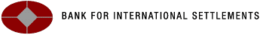 Established تاسیس Established تاسیس 17 May 1930 17 می 1930 ميلاديType نوع Type نوع International organization سازمان های بین المللی  Purpose/focus هدف / تمرکز Purpose/focus هدف / تمرکز Central bank cooperation همکاری بانک مرکزی Location محل Location محل Basel , Switzerland بازل ، سوئیس Membership عضویت Membership عضویت 60 central banks 60 بانک مرکزی General manager مدیر کل General manager مدیر کل Jaime Caruana جیمی Caruana Main organ ارگان اصلی Main organ ارگان اصلی Board of directors [ 1 ] اعضای هیئت مدیره Website سایت اینترنتیWebsite سایت اینترنتیwww.bis.org www.bis.org باسل 1باسل 2  ساده و آسان  يک رکن و بيشتر حداقل سرمايه محاسبه حداقل سرمايه براي ريسک اعتباري  از سال 1996 ريسک بازارفاقد بحث ريسک عملياتي  پيچيده و مشکل  داراي سه رکن محاسبه حداقل سرمايه براي سه گروه از ريسک (اعتباري، بازار، عملياتي)اضافه شدن بحث ريسک عملياتي  به عنوان يک بحث کاملاً جديد تأکيد بسيار بر مديريت ريسکBank of Algeria بانک مرکزی الجزایر 
Central Bank of Argentina بانک مرکزی آرژانتین 
Reserve Bank of Australia بانک مرکزی استرالیا 
Austrian National Bank اتریش بانک ملی 
National Bank of Belgium بانک ملی بلژیک 
Central Bank of Bosnia and Herzegovina بانک مرکزی بوسنی و هرزگوین 
Central Bank of Brazil بانک مرکزی برزیل 
Bulgarian National Bank بلغاری بانک ملی 
Bank of Canada بانک مرکزی کانادا 
Central Bank of Chile بانک مرکزی شیلی 
People's Bank of China بانک خلق چین 
Bank of the Republic بانک مرکزی جمهوری اسلامي ايران
Croatian National Bank کرواتی بانک ملی 
Czech National Bank چک بانک ملی 
National Bank of Denmark بانک ملی دانمارک 
Bank of Estonia بانک مرکزی استونی 
European Central Bank بانک مرکزی اروپا 
Bank of Finland بانک مرکزی فنلاند 
Bank of France بانک مرکزی فرانسه 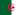 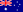 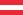 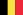 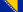 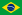 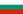 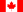 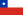 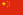 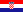 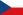 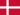 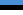 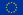 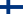 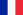 Deutsche Bundesbank دویچه آلمان 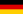 Bank of Algeria بانک مرکزی الجزایر 
Central Bank of Argentina بانک مرکزی آرژانتین 
Reserve Bank of Australia بانک مرکزی استرالیا 
Austrian National Bank اتریش بانک ملی 
National Bank of Belgium بانک ملی بلژیک 
Central Bank of Bosnia and Herzegovina بانک مرکزی بوسنی و هرزگوین 
Central Bank of Brazil بانک مرکزی برزیل 
Bulgarian National Bank بلغاری بانک ملی 
Bank of Canada بانک مرکزی کانادا 
Central Bank of Chile بانک مرکزی شیلی 
People's Bank of China بانک خلق چین 
Bank of the Republic بانک مرکزی جمهوری اسلامي ايران
Croatian National Bank کرواتی بانک ملی 
Czech National Bank چک بانک ملی 
National Bank of Denmark بانک ملی دانمارک 
Bank of Estonia بانک مرکزی استونی 
European Central Bank بانک مرکزی اروپا 
Bank of Finland بانک مرکزی فنلاند 
Bank of France بانک مرکزی فرانسه Deutsche Bundesbank دویچه آلمان Bank of Greece بانک مرکزی یونان 
Hong Kong Monetary Authority هنگ کنگ بانك مركزي 
Hungarian National Bank مجارستانی بانک ملی 
Central Bank of Iceland بانک مرکزی ایسلند 
Reserve Bank of India بانک مرکزی هند 
Bank Indonesia بانک اندونزیمركزي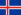 Central Bank of Ireland بانک مرکزی ایرلند 
Bank of Israel بانک مرکزی اسرائیل 
Bank of Italy بانک مرکزی ایتالیا 
Bank of Japan بانک مرکزی ژاپن 
Bank of Korea بانک مرکزی کره جنوبی 
Bank of Latvia بانک مرکزی لتونی 
Bank of Lithuania بانک مرکزی لیتوانی 
Central Bank of Luxembourg بانک مرکزی لوکزامبورگ 
National Bank of the Republic of Macedonia بانک ملی جمهوری مقدونیه 
Central Bank of Malaysia بانک مرکزی مالزی 
Bank of Mexico بانک مرکزی مکزیک 
De Nederlandsche Bank بانك مركزي هلند 
Reserve Bank of New Zealand بانک مرکزی نیوزیلند 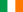 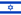 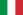 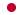 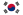 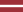 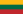 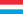 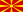 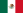 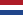 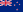 Norges Bank بانک مرکزی نروژ 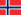 Bank of Greece بانک مرکزی یونان 
Hong Kong Monetary Authority هنگ کنگ بانك مركزي 
Hungarian National Bank مجارستانی بانک ملی 
Central Bank of Iceland بانک مرکزی ایسلند 
Reserve Bank of India بانک مرکزی هند 
Bank Indonesia بانک اندونزیمركزيCentral Bank of Ireland بانک مرکزی ایرلند 
Bank of Israel بانک مرکزی اسرائیل 
Bank of Italy بانک مرکزی ایتالیا 
Bank of Japan بانک مرکزی ژاپن 
Bank of Korea بانک مرکزی کره جنوبی 
Bank of Latvia بانک مرکزی لتونی 
Bank of Lithuania بانک مرکزی لیتوانی 
Central Bank of Luxembourg بانک مرکزی لوکزامبورگ 
National Bank of the Republic of Macedonia بانک ملی جمهوری مقدونیه 
Central Bank of Malaysia بانک مرکزی مالزی 
Bank of Mexico بانک مرکزی مکزیک 
De Nederlandsche Bank بانك مركزي هلند 
Reserve Bank of New Zealand بانک مرکزی نیوزیلند Norges Bank بانک مرکزی نروژ Central Reserve Bank of Peru بانک مرکزی رزرو پرو 
Central Bank of the Philippines بانک مرکزی فیلیپین 
National Bank of Poland بانک ملی لهستان 
Bank of Portugal بانک مرکزی پرتغال 
National Bank of Romania بانک ملی رومانی 
Central Bank of the Russian Federation بانک مرکزی فدراسیون روسیه 
Saudi Arabian Monetary Agency آژانس پولی عربستان سعودی 
National Bank of Serbia بانک ملی صربستان 
Monetary Authority of Singapore مقامات پولی سنگاپور 
National Bank of Slovakia بانک ملی اسلواکی 
Bank of Slovenia بانک مرکزی اسلوونی 
South African Reserve Bank بانک مرکزی آفریقای جنوبی 
Bank of Spain بانک مرکزی اسپانیا 
Sveriges Riksbank بانک مرکزی سوئد 
Swiss National Bank سوئیس بانک ملی 
Bank of Thailand بانک مرکزی تایلند 
Central Bank of the Republic of Turkey بانک مرکزی جمهوری ترکیه 
Central Bank of the United Arab Emirates بانک مرکزی امارات متحده عربی 
Bank of England بانک مرکزی انگلیس 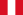 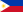 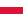 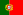 Federal Reserve System سیستم فدرال رزروGeneral managers [ edit ] مدیران عمومی Name نامNationality ملیتNationality ملیتDates تاریخDates تاریخJaime Caruana جیمی Caruana Spain کشور اسپانیا Spain کشور اسپانیا April 2009 – present آوریل 2009 - در حال حاضر April 2009 – present آوریل 2009 - در حال حاضر Malcolm D. Knight مالکوم D. نایت Canada کشور کانادا Canada کشور کانادا April 2003 – September 2008 آوریل 2003 - سپتامبر 2008 April 2003 – September 2008 آوریل 2003 - سپتامبر 2008 Sir Andrew Crockett سر اندرو Crockett United Kingdom انگلستان United Kingdom انگلستان January 1994 – March 2003 ژانویه 1994 - مارس 2003 January 1994 – March 2003 ژانویه 1994 - مارس 2003 Alexandre Lamfalussy Alexandre Lamfalussy به Belgium بلژیک Belgium بلژیک May 1985 – December 1993 خرداد 1985 - دسامبر 1993 May 1985 – December 1993 خرداد 1985 - دسامبر 1993 Gunther Schleiminger گونتر Schleiminger Germany آلمان Germany آلمان 1981 – May 1985 1981 - 1985 1981 – May 1985 1981 - 1985 René Larre رنه Larre France فرانسه France فرانسه 1971–1981 1971-1981 1971–1981 1971-1981 Gabriel Ferras گابریل Ferras France فرانسه France فرانسه 1963–1971 1963-1971 1963–1971 1963-1971 Guillaume Guindey گیوم Guindey France فرانسه France فرانسه 1958–1963 1958-1963 1958–1963 1958-1963 Roger Auboin راجر Auboin France فرانسه France فرانسه 1938–1958 1938-1958 1938–1958 1938-1958 Pierre Quesnay پیر Quesnay France فرانسه France فرانسه 1930–1938 1930-1938 1930–1938 1930-1938 